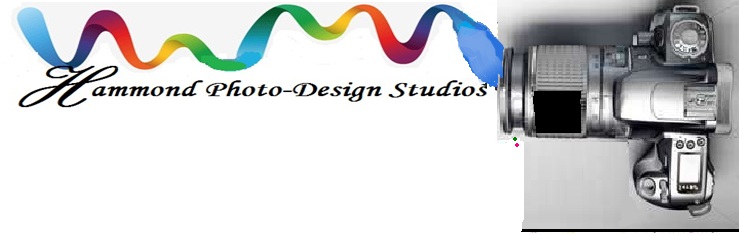 Photography Sessions Price ListFamily, Children & Engagment Sessions: (Up To 4 People – Add $25.00 Each Additional Person)Proms:Photography Sessions Price ListHeadshots:Comp Cards:	Photography Sessions Price ListSpecial Events/Ceremonies:Sr. Pictures:*See Professional Print Cost Sheet & Professional Print PackagesPhotography Sessions Price ListMaternity: Photography Sessions Price ListTeen Party Shoots:Photo Books:Photography Sessions Price ListProfessional Print Prices:Basic Package:   Deluxe Package:Photography Sessions Price ListSenior Pictures Graduate Package:Deluxe Package:Basic Package:   Build Your Own Package:   Senior Picture Prices:Our goal is to capture each graduates' individuality in their portraits. Our studio offer a variety of senior portrait packages and portrait options to suit different needs and budgets. Our customizable product options allow you to personalize your graduation session with unique and classic effects. 
Outfit changes are offered during your senior portrait session. We encourage you to show your personal style with a casual outfit and something a bit more formal to add variety to your portrait session. We also encourage you to bring props from your world of interests – everything from hobbies to activities you participate in.  We have put together some basic tips to help you prepare for your portrait session. 

Formal and Informal portrait ideas:
Guys' formal wear could include a simple sports coat, dress shirt and tie, sweater or a full suit.
For girls, a formal dress, skirt, blouse or sweater.

Informal pictures allows for creativity, your clothing should reflect your style and personality!
Ideas include: a casual outfit, cap and gown, sports or cheerleading uniform, letter jacket, art supplies, skateboard , musical instrument, or prom dress. And lastly, bring your parents, siblings, best friend, boy friend, or girl friend for group pictures.When setting up your studio appointment, you will need to select a type of session. The session you choose will determine the length of your appointment, how many clothing changes are included, what types of backgrounds or scenes are available, and whether the shoot will be at the studio or at the location of your choice. The session package does not include prints.Senior Yearbook Photos Only:This is a brief session at our studio that results in a head and shoulders formal background portrait. This photograph is perfect for school yearbook and is ideal for traditional gift portraits. Yearbook image will be delivered directly to the school by the school deadline when proper information is provided to the studio (i.e. delivery information e-mail of contact person who should electronically receive the digital photo).  A yearbook photo is included with any full print order, otherwise the package minimum order is required. Rush charges will apply to print within 15 days of your deadline. 
Photography Sessions Price ListAl La Carte’Hammond Photo-Design Studios 2012 Pricing ListTips & Tricks for Senior Portraits
Arrive Early:If you are scheduled at 3:00 p.m. and show up late, you will have less time in the camera room. If you need to get ready here (hair, makeup, etc.) please arrive early enough to be ready by your start time.Weather for Outdoor Portraits:Let’s face it, we are at the mercy of mother nature. If it rains, no fretting will do anything about it, we simply have to reschedule. Don’t worry about the clouds, they actually HELP! But rain falling is a problem. Clothing:Bring a variety of outfits: from dressy to casual, traditional to funky. Try to match specific outfits with specific props you might bring (such as your pet, car, etc.). If you change fast you get more variety. Spend all day in the dressing room, you get less time in front of the camera. Plan outfits completely. Group your outfits together ON HANGERS. Make sure your outfits are ironed. Solid colors photograph better than wild patterns, especially with traditional poses, BUT please wear what you feel comfortable in... these are your (and your family’s ) Senior Portraits.Props:Please bring things that show what you enjoy doing at this time in your life! The sky is the limit on this one…nothing is too crazy! We can do just about anything from horses to frogs and snakes, cars, and motorcycles! Sports equipment, musical instruments or your favorite James Dean poster. Pets are OK. It is a good idea to have someone bring your critter, then leave with them. Just call if you have any questions.Who to Bring:If you have a best friend or someone special you’d like to bring along…go for it! Parents are always welcome and encouraged to come along and get a closer look. Friends, no problem! Music:Feel free to bring your IPod of favorite music to help you relax!  We have a dock in studio that will accommodate all IPods.  Hair:Your senior Portrait Session is NOT the time to be experimenting with new hair styles (or colors). If you do get it cut, try to do it at least a couple of weeks before the session so you get used to the way you want to style it. If you want to change styles during the session (for a specific look or outfit) that’s OK!Facial Hair:Guys, a fresh shave looks the best! If you wear a beard or mustache, please have it trimmed. Hair should be trimmed at least 1 week before your session. Makeup:Ladies, wear makeup that is natural for you. Put on your make up a little darker than normal. Especially if you are fair-skinned.Blemishes:If you wake up with an unsightly blemish the morning of your session…don’t panic. Remember that any image you choose to order from includes retouching. But if you feel you must use cover-up, try not to cake in on too heavily…we’ll take care of it!Glasses:If you wear glasses, borrow a set of empty frames from your optician or have the lenses removed from your frames. Where there’s glass there is always reflection and distortion. Retouching glass glare requires an additional fee.Tattoos & Scars:Just let us know if you want tattoos to show or not. It’s that easy. Scars are not automatically retouched, but can be removed or softened at your request. Extensive work may require a slight extra charge.Lastly...Fun!Be prepared to have fun! We are extremely lucky to be doing a job we absolutely love! Having a good time and creating incredible photography for your senior year is our top priority!Hammond Photo-Design Studios 2012 Pricing ListHow it Works
Your session at Hammond Photo-Design Studios will be comprised of the following steps and payments: Contact us to book your appointment. A session deposit fee will be pre-paid at the time of booking to reserve your appointment.Come to your photo session on the day of your appointment. We will contact you 3-10 days after the photo shoot for a View-and-Order Projection Appointment. You will select your picture packages at this appointment and make the first half-payment for the print order.Your prints will arrive in 6-8 weeks. The remaining payment for your print order is due once the prints arrive.How to book your sessionsYou can call us at 630-605-4046 or 314-397-9419.  All sessions are by appointment only.Cost of SessionsEach session has a fee that covers the cost of creating your portraits. The session fee does not include photographs. Session fee deposits are to be pre-paid at the time of booking in order to reserve your appointment.  The balance is due upon arrival.  An additional mileage fee will be charged for locations outside of 25 miles.   Orders and session fees will also incur a 5% sales tax. At Your SessionDepending on your type of session, we have many tips & tricks to help make your session go smoothly. Children's portraits, Senior portraits, Family Portraits, Group Photos, Weddings. We will make an appointment to review your portraits with you for 3-10 days after your portrait session day.Viewing & Ordering Your ImagesYour images will be ready to view about three to ten days after your session day. We will walk you through your poses as they are projected onto a screen for easy viewing. We will first play a slideshow of all your images. Then we will go through and pick your favorites. We can zoom in on images to check expressions, compare images, change images to black and white, or crop to achieve the desired look. This method will help you build the exact order you desire.  Be prepared at this time to view, choose, and purchase your portrait packages and any add-on items you may need. All decision makers are absolutely necessary at the view, choose, and purchase appointment. 

Receive the greatest savings when you place your order at your initial viewing: Pay in full on your viewing day and take 10% off your entire order! 

Otherwise, payment for half of your order is required when you place the order at the viewing session. We will print your order on a summary sheet of your favorite images. That summary sheet will be sent with you so you can double-check your order at home that evening. We will send your order to the lab 48 hours after ordering.Receiving Your PicturesYour final print order will be available in 6-8 weeks. The remaining balance of your payment is due in full before any part of the order will be released. Orders not picked-up will have service charges applied to the invoice. For shipping of orders, an additional fee will be charged for packaging and shipping.Photo Copyright ProtectionAll portraits taken by Hammond Photo-Design Studios are fully protected by copyright laws. Thank You!Session Only Price:Includes: Deposit:$75.001 Hour Photographer’s Talent & All High Resolution Prints loaded for preview & ordering2 Looks$50.00 Due At Time of SchedulingSession Plus CD & Link t0 Images Session Plus CD & Link t0 Images Session Plus CD & Link t0 Images $155.002 HourPhotographer’s Talent-TimeAll High Resolution Images on CD3-4  Looks(*Allow 1-2 Weeks for processing)$50.00 Due At Time of SchedulingSession With CD, Link & Prints Session With CD, Link & Prints Session With CD, Link & Prints $195.002 HourPhotographer’s Talent-TimeAll High Resolution Images on CD Choice of 6 Professional Printed Sheets3-4  Looks(*Allow 3-4 Weeks for processing)$50.00 Due At Time of SchedulingAdditional Travel Fee for over 25 Miles = $25.00Additional Travel Fee for over 25 Miles = $25.00Additional Travel Fee for over 25 Miles = $25.00Session Only Price:Includes: Deposit:$155.00Photographer’s Talent & All High Resolution Images on CD & 8x8 Photo Book$50.00 Due At Time of Scheduling*Additional Travel Fee for over 25 Miles = $25.00*Additional Travel Fee for over 25 Miles = $25.00*Additional Travel Fee for over 25 Miles = $25.00Session Only Price:Includes: Deposit:In Studio $150.00Approximately1 HourPhotographer’s Talent-TimeAll High Resolution Images on CD 4 Shots - Choice of 4 Professionally Printed Sheets3-4  Looks50 Professionally Printed 8 X 10’s from pose of your choice(*Allow 4-6 Weeks for processing)$100.00At Time of SchedulingOn Location $200.00Approximately1 HourPhotographer’s Talent-TimeAll High Resolution Images on CD 4 Shots - Choice of 4 Professionally Printed Sheets3-4  Looks50 Professionally Printed 8 X 10’s from pose of your choice 3-4  Looks(*Allow 4-6 Weeks for processing)$100.00At Time of SchedulingSession Only Price:Includes: Deposit:In Studio $250.00Photographer’s Talent-TimeAll High Resolution Images on CD 100 Professionally Printed Comp Cards –Consists of 1 Headshot & 4 Additional posesChoice of 4 Professional Printed Sheets3-4  Looks(*Allow 4-6 Weeks for processing)$100.00At Time of SchedulingOn Location $300.00Photographer’s Talent-TimeAll High Resolution Images on CD 100 Professionally Printed Comp Cards –Consists of 1 Headshot & 4 Additional posesChoice of 4 Professional Printed Sheets3-4  Looks(*Allow 4-6 Weeks for processing)$100.00At Time of SchedulingSession Only Price:Includes: Deposit:$250.002 Hours - $75.00 each Additional HourAll High Resolution Images on CDCandid Shots – Individual, Couple & Small Group $100.00At Time of SchedulingBirthday, Anniversary, Communions, Baptisms, Reunions, Gala’s, Themed Parties, Etc.Birthday, Anniversary, Communions, Baptisms, Reunions, Gala’s, Themed Parties, Etc.Birthday, Anniversary, Communions, Baptisms, Reunions, Gala’s, Themed Parties, Etc.All reunions and on-location shoots require a non-refundable deposit to hold the date and time requestedAll reunions and on-location shoots require a non-refundable deposit to hold the date and time requestedAll reunions and on-location shoots require a non-refundable deposit to hold the date and time requested*Additional Travel Fee for over 25 Miles = $25.00*Additional Travel Fee for over 25 Miles = $25.00*Additional Travel Fee for over 25 Miles = $25.00Session Only Price:Includes: Deposit:$150.002 HoursPhotographer’s Talent-TimeAll High Resolution Images  on CDUp to 6 LooksGuarantee 5 Studio Poses & 5 On Location PosesHead Shot, ¾ Length Shot & Full Length ShotsBring Props (sports equip, hobbies, etc.)50 PhotosTouch up of Two Photos(*Allow 1-2 Weeks for processing)$50.00 Due At Time of SchedulingYou will receive a $50.00 credit from the session fee - toward any photo package of $150.00 or moreYou will receive a $50.00 credit from the session fee - toward any photo package of $150.00 or moreYou will receive a $50.00 credit from the session fee - toward any photo package of $150.00 or more*$10.00 each - additional surcharge t0 retouched additional photos of your choice*$10.00 each - additional surcharge t0 retouched additional photos of your choice*$10.00 each - additional surcharge t0 retouched additional photos of your choice*Additional Travel Fee for over 25 Miles = $25.00*Additional Travel Fee for over 25 Miles = $25.00*Additional Travel Fee for over 25 Miles = $25.00*Each Additional Friend in Photos $25.00 *Each Additional Friend in Photos $25.00 *Each Additional Friend in Photos $25.00 Studio Session Only Price:Includes: Deposit:$75.00In Studio1 HourPhotographer’s Talent-TimeAll High Resolution Images on CD2-3  LooksGuarantee 6 Studio Poses Head Shot, ¾ Length Shot & Full Length ShotsWith props (baby clothes, shoes, Toys/ blocks, etc.)50 PhotosTouch up of Two Photos(*Allow 1-2 Weeks for processing)$50.00 Due At Time of SchedulingOn LocationSession Only Price:Includes: Deposit:$75.00On Location1 HourPhotographer’s Talent-TimeAll High Resolution Images on CD2-3  LooksGuarantee 5 On Location PosesHead Shot, ¾ Length Shot & Full Length Shots50 PhotosTouch up of Two Photos(*Allow 1-2 Weeks for processing)$50.00 Due At Time of SchedulingSession Only Price:Includes: Deposit:In Studio:$250.002 Hours – For A Party of 10$25.00 each Additional  PersonPhotographer’s Talent-TimeAll High Resolution Images on CDSet Up For Individual & Small Group Photos2 Clothing Changes per person*Additional CD’s Available for $20.00 each$100.00At Time of SchedulingTeen Party On Location:Teen Party On Location:Teen Party On Location:Session Only Price:Includes: Deposit:On Location:$300.002 Hours – For A Party of 10$25.00 each Additional  PersonPhotographer’s Talent-TimeAll High Resolution Images on CDSet Up For Individual & Small Group Photos2 Clothing Changes per person*Additional CD’s Available for $20.00 each$100.00At Time of SchedulingBook Size Includes: Price:5X7 Soft Cover – Comes with 20 pages (Each additional page add $1.00 per sheet)*Allow 4-6 weeks processing$25.007 X 9Soft Cover – Comes with 20 pages (Each additional page add $1.00 per sheet)*Allow 4-6 weeks processing$30.008 X 8Soft Cover – Comes with 20 pages (Each additional page add $1.00 per sheet)*Allow 4-6 weeks processing$40.008 X 8Hard Cover – Comes with 20 pages (Each additional page add $1.00 per sheet)*Allow 4-6 weeks processing$50.00QuantitySizePrice8Wallets$10.0015 X 7$10.0018 X 10$15.00110 X 13$25.00111 X 14$35.00 (represents 2 sheets)116 X 20$65.00 (represents 5 sheets)QuantitySizePrice16Wallets$45.0015 X 728 X 10$60.00 ValueQuantitySizePrice16Wallets$100.0025 X 748 X 10110 X 13$125.00 ValueQuantitySizePrice40Wallets$160.0043 X 525 X 728 X 1028 X 10 Collage Sheets$220.00 Value*Please Note you can Mix & Match sheets – additional sheets are $15.00 eachCollage Sheets are $40.00 eachSheet of 8 Wallets are $15.00 each*Please Note you can Mix & Match sheets – additional sheets are $15.00 eachCollage Sheets are $40.00 eachSheet of 8 Wallets are $15.00 each*Please Note you can Mix & Match sheets – additional sheets are $15.00 eachCollage Sheets are $40.00 eachSheet of 8 Wallets are $15.00 eachQuantitySizePrice24Wallets$120.0043 X 525 X 728 X 1018 X 10 Collage$150.00 ValueQuantitySizePrice24Wallets$75.0043 X 525 X 718 X 10$95.00 ValueMix & Match sheets –are $15.00 eachCollage Sheets are $40.00 eachA Sheet of 8 Wallets are $15.00 eachMinimal retouching is included – extensive retouching is $10.00 per portrait3 Special Effects or Embellishments are included - additional requests are $10.00 per portraitQuantitySizePrice16Wallets$50.0025 X 728 X 10$80.00 ValueThis Session Includes: 15-30 minutes1 OutfitIndoor photographyHead and shoulders onlyThis Session Includes: 15-30 minutes1 OutfitIndoor photographyHead and shoulders onlyThis Session Includes: 15-30 minutes1 OutfitIndoor photographyHead and shoulders onlyQuantitySizePrice1Sheet of Wallets 8$15.0015 X 7$10.0018 X 10$15.00110 X 13$25.0018 X 10 Collage$40.0020% off Collage Prints when you purchase 2 or more20% off Collage Prints when you purchase 2 or more20% off Collage Prints when you purchase 2 or more15 X 7 Special Effects$15.0018 X 10 Special Effects$20.001Any Matted Print Add$10.001Framed, Matted Photo of 3 – 5 X 7 Photos$75.00Additional Framed Matted Prints are available – contact us for quotesAdditional Framed Matted Prints are available – contact us for quotesAdditional Framed Matted Prints are available – contact us for quotes